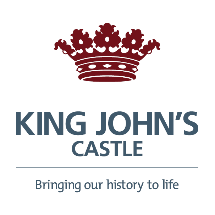 Retail & AdmissionsPLEASE NOTE: from time to time the Company may ask you to do other reasonable tasks not stated within this job description but commensurate with the position. The Company also reserves the right to review and update this job description to reflect the changing needs of the job. However, any significant changes will be discussed in consultation with you.Role Purpose:The General Assistant Retail and Admissions Role will always endeavour to enhance the visitors experience and promote the ethos and standards of Shannon Heritage.The Role:As a Retail and Admissions General Assistant you are required to be flexible in your role and upskill in all areas of the business to include Café, Retail Store, Admissions and the general Museum and Castle environs. Welcoming Guests to King Johns Castle.Be professional, reliable and friendly with high standards of personal hygiene and appearance Engage with fellow employees and customers to create and maintain a friendly and vibrant atmosphere throughout the visitor experience in the museum, castle, retail and café. Be a team player who enjoys interacting with people and can 'go the extra (s)mile'Daily operations of the unit Check-in and instruct guests of the visitor experience tour at admissions. Focusing on quality and the standards of the Visitor Experience. Ensuring that the retail stock is in place and well merchandised; participate in stocktaking. Adhere to cash and monetary handling procedures following SH standard policies and proceduresDemonstrate product knowledge when answering customer queries.Following correct opening and closing procedures as outlined by the management Team. Health and safetyPersonal hygiene and appearance is paramountWorking environment must be kept clean and that the safe handling of chemicals is utilized. Handling and responding to customer comments or complaints incl accident reporting.Be aware of the First Aiders on SiteSpills and trip hazards must be dealt with immediatelyBe aware of the site fire register and participate in fire training as required.  Participate in training as requested in line with your role. Follow company policies and protocols in all areas of operations Reporting into Supervisor and General Manager Essential Requirements:Previous experience in retail trade and admissions is essential. Excellent interpersonal and communication skills.Ability to work on own initiative. Strong PC abilities.Ability to deliver 1st class customer service. 